Тема заняття: Визначення та застосування норм витрат на виробництвоготельних послугМета: формувати практичні навички визначення норм витрат навиробництво готельних послуг та ціноутворення в готеліДокументальне, наочне і технічне забезпечення заняття1.Конспект лекцій.2. Правила користування готелями й аналогічними засобами розміщення та надання готельних послуг (затверджені наказом Держтурадміністрації від 16.03.2004 р. №19, зареєстрований в Мін’юсті 02.04.2004 р. № 413/9012)3. Форми документів первинного обліку в готелі: Форма № 4-г «Рахунок»Завдання. Розв’язати ситуації.Ситуація 1. Ви – адміністратор курортного готелю, номерний фонд якого складає 430 номерів. У сезон (травень-вересень) заселені в середньому 410 номерів, добовий дохід складає 65500,00 грн., в несезон (жовтень-квітень) заселені в середньому 230 номерів, що приносить добовий дохід у сумі 29300,0 грн. Добова ціна за номер – 760,00 грн. Розрахуйте наступні показники роботи готелю в сезон, не сезон, за рік:- відсоток заповнюваності;- середньодобову вартість (ціну) номера;- потенційний дохід з готельних номерів;- фактичний дохід;- запропонувати заходи щодо підвищення якості обслуговування і видів додаткових послуг у готелі для збільшення доходу і залучення більшої кількостівідвідувачів.Методичні рекомендації1.Відсоток заповнюваності:×100%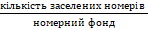 2.Середньодобову вартість (ціну) номера: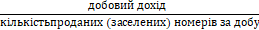 3.Потенційний дохід з готельних номерів:номерний фонд × еталонна ціна за номер × кількість днів у періоді4.Фактичний дохід:добовий дохід × кількість днів у періоді 